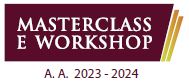 Gabriele FalcioniLa sezione di ottoni28 - 29 - 30 Maggio 2024Scadenza iscrizione: 27 Maggio ore 12Informazioni: Prof. Vincenzo Celozzi | TEL 347.9946248 | EMAIL vincelhorn@gmail.comIl/la sottoscritto/a______________________________________________nato/a il ______________a_________________________________________residente a_______________________________in via/piazza________________________________________________________________________e-mail_____________________________________________tel._____________________________CHIEDE di partecipare alla masterclass in qualità di: 	studente del Conservatorio di musica “Umberto Giordano”	partecipante esterno uditoreQuota d’iscrizione:Non è previsto il versamento di alcuna quota d’iscrizione per gli studenti iscritti al Conservatorio Umberto Giordano delle sedi di Foggia e Rodi Garganico, in posizione regolare con il pagamento delle tasse per l’a.a. 2023/2024.Per i partecipanti esterni uditori è previsto il versamento della sola quota assicurativa di € 7,00.(*)(*) (*) La quota Assicurativa di € 7,00 da versare obbligatoriamente tramite il portale pagoPA al seguente indirizzo: https://www.pagaonlinepa.it/POL_CitizenPortal/GEN_Default.aspx?idDominio=80030420717#no-back-button  - spuntare informativa sulla privacy e cliccare su pagamento spontaneo-scegli servzio Assicurazione e  procedere con l’inserimento dell’importo. Nella causale scrivere: “Quota Assicurativa Masterclass” La domanda (assieme alla ricevuta di pagamento se esterno) va inoltrata debitamente firmata e in formato PDF per la sede di Foggia a didattica.foggia@conservatoriofoggia.it. Se l'attività si svolge presso la sede di Rodi Garganico la mail va inoltrata a didattica.rodi@conservatoriofoggia.it		Data						       		Firma 